The Ministry of Agriculture, Food and Rural Affairs (Minister Chung Hwang-keun, MAFRA) announced that the export of Korean canned pork (retort pouch) to Malaysia, which used to be suspended due to the outbreak of African swine fever (ASF) in Korea (September 2019) has become possible, as the negotiations to resume the export with the quarantine authority of Malaysia have been completed. MAFRA has promoted quarantine negotiations with Malaysia actively since September 2020 even though Korea was not a ASF-free country. Korean sterilized pork processed food has been recognized as safe and sanitary product from a quarantine perspective, without the risk of spreading the disease according to the international standard (World Organisation for Animal Health). As a result, on November 7, the format of quarantine certificate between the two countries was finally agreed. Ingredients of pork processed food (canned food) exported to Malaysia can be from Korea or from countries whose import to Malaysia is permitted. The export will begin as soon as the registered export company*’s production is completed. The registered exporter estimates that the annual export volume will be over 1 million dollars with the initial export of 16 tons. If the companies wish to export place additional orders, the annual export volume will increase further.* One company is registered as of now, Lotte Confectionery Co., LTD. (Factory in Gimcheon-si, Gyeongsangbuk-do) / (Product for export) Canned pork MAFRA will promote negotiations with the government of Malaysia so that various products such as heated pork processed products and livestock products including chicken, etc. can be exported in addition to sterilized pork processed products, while strengthening technical support on the site so that more Korean companies can be registered as exporters. 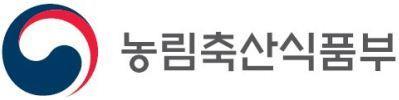 Press Release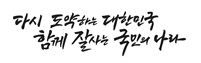 Released11:00 a.m. 20 November (Sun.) 2022Morning of 21 November (Mon.)Provided4:00 p.m. 18 November (Fri.) 2022DepartmentInternational Cooperation BureauDirector Jeong Mi-young (044-201-2071)Quarantine Policy DivisionDeputy Director Kim Ji-ho (044-201-2072)Export of Korean Canned Pork to Malaysia Has Been Resumed- Quarantine re-negotiations for the product whose export has been suspended due to the outbreak of African swine fever have been completed -Export of Korean Canned Pork to Malaysia Has Been Resumed- Quarantine re-negotiations for the product whose export has been suspended due to the outbreak of African swine fever have been completed -Export of Korean Canned Pork to Malaysia Has Been Resumed- Quarantine re-negotiations for the product whose export has been suspended due to the outbreak of African swine fever have been completed -Export of Korean Canned Pork to Malaysia Has Been Resumed- Quarantine re-negotiations for the product whose export has been suspended due to the outbreak of African swine fever have been completed -Export of Korean Canned Pork to Malaysia Has Been Resumed- Quarantine re-negotiations for the product whose export has been suspended due to the outbreak of African swine fever have been completed -Summary□ Quarantine negotiations to resume the export of Korean “canned pork” to Malaysia have been completed.ㅇ (Progress) Quarantine negotiations have been conducted to resume the export since the quarantine authority of Malaysia’s suspension of import (September 2019) due to the outbreak of African swine fever in Korea. ㅇ (Result) Products meeting the heat-treatment requirements which use pork from Korea or from countries that are allowed to import to Malaysia as ingredients can be exported.